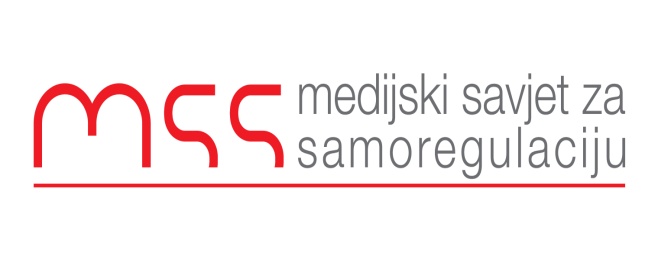 Podgorica, 28.03.2022Izvještaj o radu za 2021 godinuU toku 2021 godine MSS je primio šest žalbi. Jedna žalba je odbačena zbog toga što Medijski savjet za samoregulaciju nije bio nadležan za predmet koji je pokrenut žalbom. Pet žalbi je prihvaćeno i u svakoj od njih je donešena odluka. Od prihvaćenih žalbi samo u jednom slučaju je Komisija za žalbe našla da nije došlo do kršenja nekog od načela Kodeksa novinara. U četiri preostale žalbe je konstatovano da je došlo do kršenja nekog od načela Kodeksa novinara.Kada je riječ o kršenju načela Kodeksa novinara u sve četiri prihvaćene žalbe je konstatovano kršenja načela I, smjernice 1.2 koja se odnosi na objavljivanje tačnih i cjelovitih informacija, odnosno izbjegavanja jednostranog i senzacionalističkog izvještavanja. Pored ovoga u jednoj žalbi je registrovano kršenje i načela IV govor mržnje, dok je u drugoj registrovano i nepoštovanje načela VII  koje se odnosi na medicinska istraživanja i terapije.U prvoj žalbi koja se odnosila na naslov jednog teksta objavljenog na portalu CDM Komisija je našla da naslov teksta koji je objavljen „Nevjerovatno, ali istinito: Prisvajanje Crne Gore Srbiji u kvizu Slagalica" , ipak ne odslikava na najvjerniji način sadržaj dijela kviza koji je bio predmet teksta. Zbog ovoga je djelimično usvojena žalba anonimnog podnosioca koja se odnosi na kršenje načela I. Komisija je odbacila navode da su tom prilikom prekršena i načela II, IV i V.Druga žalba koja je usvojena odnosila se na izvještavanje RTCG o događajima od 5 septembra na Cetinju, odnosno na informaciju da je tog dana pucano na policiju. U ovom slučaju Komisija za žalbe je našla da je došlo do kršenja načela I i to smjernica 1.1 koja se odnosi na opšti standard, 1.2 koja se odnosi na tačnost i smjernice 1.3 postupanje sa izvorima.Treća usvojena žalba se bavila govorom mržnje i netačnim informisanjem u jednom dnevniku RTCG. Predmet priloga u dnevniku je bila godišnjica napada na Dubrovnik, a Komisija je u tom prilogu našla da je novinarka neopravdano pustila govor mržnje jednog sagovornika, kao i potpuno netačne informacije koje je drugi sagovornik iznio. Komisija je konstatovala da je ovo bilo potpuno neopravdano pogotovo što je taj događaj još uvijek velika trauma za Crnu Goru. Žalba je usvojena i prihvaćeno je gledište žalioca da su prekršena načela I, koje se odnosi na tačnost informacija, kao i načelo IV koje se odnosi na govor mržnje.Četvrta žalba se bavila jedom emisijom na TV Adria u kojoj je žalilac našao da je autor pristrasno obrađivao temu korona virusa sa povremenim promovisanjem antivakserskih stavova, kao i teorija da korona  virus ne postoji. Komisija je u odluci konstatovala da je emisija bila jednostrana i bez naučnog pogleda na fenomen korona virusa i zbog toga je našla kršenje načela I smjernice 1.2 Tačnost. Zbog neprofesionalnog pristupa samom medicinskom fenomenu korona virusa Komisija je konstatovala i kršenje načela VII koje se odnosi na medicinska istraživanja i terapije.U petoj žalbi koju je Komisija prihvatila nije nađeno kršenje ni jednog od načela Kodeksa novinara. U toku prethodne godine Medijski savjet je realizovao dva projekta. Prvi se odnosio na izradu Smjernica za razumjevanje i implementaciju dužne novinarske pažnje i podržan je od strane UNESC-a. Osnovna profesionalna obaveza novinara u vezi sa svakom informacijom koju dobije, nezavisno od toga da li je izvor anoniman ili ne obuhvata provjeru porijekla, istinitosti i potpunosti informacije. Mjera je određena izrazom „dužna novinarska pažnja“, pri čemu pažnja koja se očekuje od novinara raste srazmjerno značaju informacije koja se provjerava, odnosno šteti koju bi neistinita informacija mogla nekome da nanese. Princip dužne pažnje novinara podrazumijeva pažnju kojoj bi novinar u svakodnevnom obavljanju svog posla morao postupati tako da sebe i druge zaštiti od štete, tako što angažuje više izvora, i insistira na pravilu druge strane.Ovaj kompleksan pojam je prepoznat kao noseća okosnica svih standarda novinarske profesije i  u  dokumentu je predstavljen kroz: 1) Pravnu doktrinu pisaca koji su se bavili ovim pojmom  2) Analizu dokumenata Savjeta Evrope kojima se tretira pitanje dužne novinarske pažnje 3) Legislativni okvir principa dužne novinarske pažnje kroz rezolucije Savjeta Evrope i crnogorsko zakonodavstvo 4) Komparativna analiza rješenja zemalja država članica EU i država članica Savjeta Evrope 5) Primjeri iz crnogorske samoregulatorne prakse.Na samom kraju je dat i set preporučenih smjernica koje mogu pomoći novinarima u ostvarivanju standarda dužne novinarske pažnje u konkretnim situacijamaDrugi projekat koje je MSS realizovao uz podršku OEBS-a u toku prošle godine bio je Priručnika za moderiranje onlajn komentara. Osnovna namjera ovog Priručnika je da osigura pravičan, nepristrasan i uvažavajući pristup moderiranju, kao i da minimizira rizike komentarisanja – kako pravne rizike za medije i korisnike, tako i rizike od neadekvatne kontekstualizacije primarnih sadržaja – objavljenih tekstova ili priloga – sadržajem koji stvaraju korisnici, odnosno komentatori. Priručnik je zamišljen kao vodič za moderatore komentara korisnika na portalima u pravcu identifikovanja spornih - štetnih sadržaja i pružanja adekvatnog odgovora.Ovi projekti su realizovani u neposrednoj saradnji sa ombudsmanima Vijesti, Monitora i Dana.U toku godine predstavnik MSS-a je učestvovao na regionalnoj konferenciji samoregulatornih tijela Zapadnog Balkana. Pored razmjene iskustava na konferenciji je usvojena i regionalna Deklaracija svih organizacija koje su prisustvovale na ovom skupu, koji je održan u Sarajevu.U toku prethodne godine predstavnik MSS-a je učestvovao i u radu grupe koja se bavi revidiranjem postojećeg medijskog zakonodavstva.	Ranko VujovićIzvršni sekretarMedijski savjet za samoregulaciju